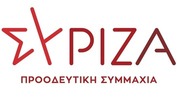 Αθήνα, 16 Νοεμβρίου 2021ΕΡΩΤΗΣΗΠΡΟΣ  τον κ. Υπουργό  Εσωτερικώντον κ. Υπουργό Εργασίας και Κοινωνικών Υποθέσεωντην κα. Υπουργό Παιδείας και ΘρησκευμάτωνΘΕΜΑ : ΑΝΑΓΚΗ ΣΤΗΡΙΞΗΣ-ΕΝΙΣΧΥΣΗΣ ΣΥΜΒΟΥΛΕΥΤΙΚΩΝ ΚΕΝΤΡΩΝ ΓΥΝΑΙΚΩΝΤα Συμβουλευτικά Κέντρα Γυναικών αποτελούν  Πανελλαδικό Δίκτυο  δομών για τη πρόληψη και αντιμετώπιση όλων των μορφών βίας κατά των γυναικών (σωματική, ψυχολογική, οικονομική), αλλά και για θέματα trafficking,παρενοχλήσεων και βιασμών.Το Δίκτυο αποτελείται από 62 δομές ως εξής :15 Συμβουλευτικά Κέντρα της ΓΓΟΠΙΦ  (ΠΡ.ΓΓΙΦ)( Το Σ.Κ της Αθήνας υπηρεσία της γραμματείας και οι εργαζόμενες είναι μόνιμοι υπάλληλοι της γραμματείας.)27 Συμβουλευτικά Κέντρα των Δήμων18 Ξενώνες Φιλοξενίας των Δήμων 2 Ξενώνες Φιλοξενίας του ΕΚΚΑ Τα Συμβουλευτικά κέντρα σχεδιάστηκαν από τη Γενική Γραμματεία Ισότητας Φύλων, δημιουργήθηκαν με συγχρηματοδοτήσεις από το ΕΣΠΑ και λειτουργούν χωρίς διακοπή ως σήμερα, μέσω του ΕΣΠΑ 2014-2020. Στην περίοδο διακυβέρνησης του ΣΥΡΙΖΑ εκπονήθηκε από τη ΓΓΙΦ το «Εθνικό Σχέδιο Δράσης για την Ισότητα των Φύλων 2016-2020», το οποίο λειτούργησε ως οδικός χάρτης για τις πολιτικές και τις δράσεις στον τομέα της νομικής και ουσιαστικής ισότητας μεταξύ γυναικών και ανδρών στη χώρα. Τα συμβουλευτικά κέντρα πρέπει να στελεχώνονται από ψυχολόγους, νομικούς, κοινωνικούς λειτουργούς και κοινωνιολόγους, ώστε να παρέχουν επαρκείς δωρεάν υπηρεσίες, συμβουλευτικής στήριξης σε γυναίκες-θύματα, καθώς και ενημέρωσης της κοινωνίας με ημερίδες, σεμινάρια, ομιλίες και δρώμενα. Συνεργάζονται με σχετικούς φορείς των Δήμων, τη γραμμή 15900, τα κέντρα φιλοξενίας και με τα τμήματα ενδοοικογενειακής βίας της ΕΛΑΣ (όπου και όσα υπάρχουν). Το Συμβουλευτικό Κέντρο Γυναικών υπάγεται:α) στην αρμόδια Διεύθυνση Κοινωνικής Προστασίας και Συμβουλευτικών Υπηρεσιών της Γ.Γ.Ι.Φ., όταν έχει συσταθεί στην υπηρεσία αυτή, β) στη διεύθυνση που ασκεί αρμοδιότητες κοινωνικής προστασίας ή κοινωνικής υπηρεσίας, όταν έχει συσταθεί στους Ο.Τ.Α. α΄ βαθμού και τα νομικά πρόσωπα αυτών.Δεδομένου ότι :-είναι αποδεδειγμένη η αύξηση περιστατικών βίας κατά των γυναικών –και γυναικοκτονιών!- παγκόσμια, αλλά  και στη χώρα μας το τελευταίο διάστημα,-είναι αναντικατάστατος ο ρόλος των ειδικών Συμβουλευτικών Κέντρων,-τα στελέχη που παρέχουν υπηρεσίες στα κέντρα, πολλά από τα οποία εργάζονται από την ίδρυση των δομών,  θα πρέπει να έχουν σταθερές θέσεις εργασίας και λόγω ειδίκευσης και λόγω των σχέσεων που αναπτύσσουν με τις ωφελούμενες,-οι ΟΤΑ(βάσει του Ν.4604/2019) πρέπει να συστήσουν δημοτικές Επιτροπές Ισότητας ,να καταρτίσουν Σχέδια Δράσης για την ένταξη της ισότητας του φύλου στις πολιτικές τους και να συντάξουν-εγκρίνουν Εσωτερικούς Κανονισμούς Λειτουργίας των Συμβουλευτικών Κέντρων,-επείγει το θέμα παράτασης των χρηματοδοτήσεων των Κέντρων από το ΕΣΠΑ 2014-2020 και η εξασφάλιση της λειτουργίας τους και μετά τη παράταση, κύρια με πρόβλεψη για ένταξη των Δομών στον Κρατικό Προϋπολογισμό και  με διατήρηση των υπαρχουσών θέσεων εργασίας, απαιτείται να εφαρμοσθεί πλήρως ο  ν.4604/2019 και  σε ότι  αφορά στη λειτουργία του Δικτύου δομών, καθώς και να  προχωρήσει η  πλήρης εφαρμογή του ν.4531/2018 (Σύμβαση της Κωνσταντινούπολης).-είναι επιτακτική η ανάγκη λειτουργίας δομών παραπομπής περιστατικών (ξενώνων, επαρκή κέντρα ψυχικής υγείας…) καθώς σήμερα υπάρχει ακόμη και 5μηνη αναμονή για τα δημόσια κέντρα ψυχικής υγείας και πολύμηνη για θέσεις φιλοξενίας (εκτός από εξαιρετικά επείγοντα περιστατικά),Ερωτώνται οι κ. Υπουργοί:-Εφαρμόζουν οι ΟΤΑ που έχουν Συμβουλευτικά Κέντρα, αλλά και οι υπόλοιποι, τις υποχρεώσεις  τους, κατά το Νόμο  4604/2019;-πως θα συνεχισθεί  η λειτουργία των υπαρχόντων Συμβουλευτικών Κέντρων;-Θα υπάρξει φροντίδα για την αναγκαία στελέχωση και χρηματοδότηση τους;-Υπάρχει πρόβλεψη να ικανοποιηθούν τα δίκαια αιτήματα των  εργαζόμενων στα κέντρα και η λήξη της αβεβαιότητας της εργασίας τους, ώστε να υπάρχει  συνεχής σταθερή στήριξη των γυναικών και σταθερές σχέσεις εργασίας για τους εργαζόμενους και τις εργαζόμενες;-Θα εξασφαλισθεί, κατ’ αρχήν  η παράταση της συγχρηματοδότησης και κύρια, η μετέπειτα οικονομική εξασφάλιση λειτουργίας των υπαρχόντων δομών, είτε με συγχρηματοδότηση μέσω του νέου ΕΣΠΑ 2021- 2027, είτε με πρόβλεψη για ένταξη των δομών στον Κρατικό Προϋπολογισμό;-Θα ενταχθούν-παραμείνουν τα κέντρα ως ανεξάρτητες μονάδες στις αντίστοιχες Διευθύνσεις Κοινωνικής πολιτικής των Δήμων;-Θα δημιουργηθεί πυκνό δίκτυο ξενώνων φιλοξενίας, κέντρων ψυχικής υγείας και ίδρυση Συμβουλευτικών Κέντρων και σε άλλους Δήμους ώστε τα θύματα να μπορούν να εξυπηρετούνται  έγκαιρα; - Θα προχωρήσει η ένταξη της διάσταση του φύλου στα προγράμματα σπουδών όλων των βαθμίδων της εκπαίδευσης, ιδίως σε αυτά που τώρα σχεδιάζονται για την πρωτοβάθμια και δευτεροβάθμια εκπαίδευση, με στόχους την Αποδοχή της Διαφορετικότητας, το σεβασμό και τη Μη Βία, και θα εκπονηθούν αντίστοιχα επιμορφωτικά προγράμματα για το εκπαιδευτικό προσωπικό;Οι ερωτώντες βουλευτέςΚαφαντάρη Χαρούλα (Χαρά)Αβραμάκης ΕλευθέριοςΑγαθοπούλου Ειρήνη-ΕλένηΑναγνωστοπούλου Αθανασία (Σία)Αυγέρη Θεοδώρα (Δώρα)Βαρδάκης ΣωκράτηςΒασιλικός ΒασίληςΒέττα ΚαλλιόπηΓκαρά Αναστασία (Νατάσα)Γκιόλας ΙωάννηςΔρίτσας ΘεόδωροςΖαχαριάδης ΚωνσταντίνοςΗγουμενίδης ΝικόλαοςΚαλαματιανός Διονύσιος-ΧαράλαμποςΚασιμάτη Ειρήνη (Νίνα)Κουρουμπλής ΠαναγιώτηςΛάππας ΣπυρίδωνΜάλαμα ΚυριακήΜάρκου ΚωνσταντίνοςΜεϊκόπουλος ΑλέξανδροςΜπαλάφας ΙωάννηςΜπάρκας ΚωνσταντίνοςΜπουρνούς ΙωάννηςΝοτοπούλου Αικατερίνη (Κατερίνα)Ξενογιαννακοπούλου ΜαριλίζαΠαπαήλιου ΓεώργιοςΠέρκα Θεοπίστη (Πέτη)Πούλου Παναγιού (Γιώτα)Ραγκούσης ΙωάννηςΣαρακιώτης ΙωάννηςΣκουρλέτης Παναγιώτης (Πάνος)Σκούφα Ελισσάβετ (Μπέττυ)Συρμαλένιος ΝικόλαοςΤριανταφυλλίδης ΑλέξανδροςΦάμελλος ΣωκράτηςΧαρίτου Δημήτριος (Τάκης)Χατζηγιαννάκης ΜιλτιάδηςΧρηστίδου ΡαλλίαΨυχογιός Γεώργιος